Sample Programme - Cambridge Exam Preparation 1 Week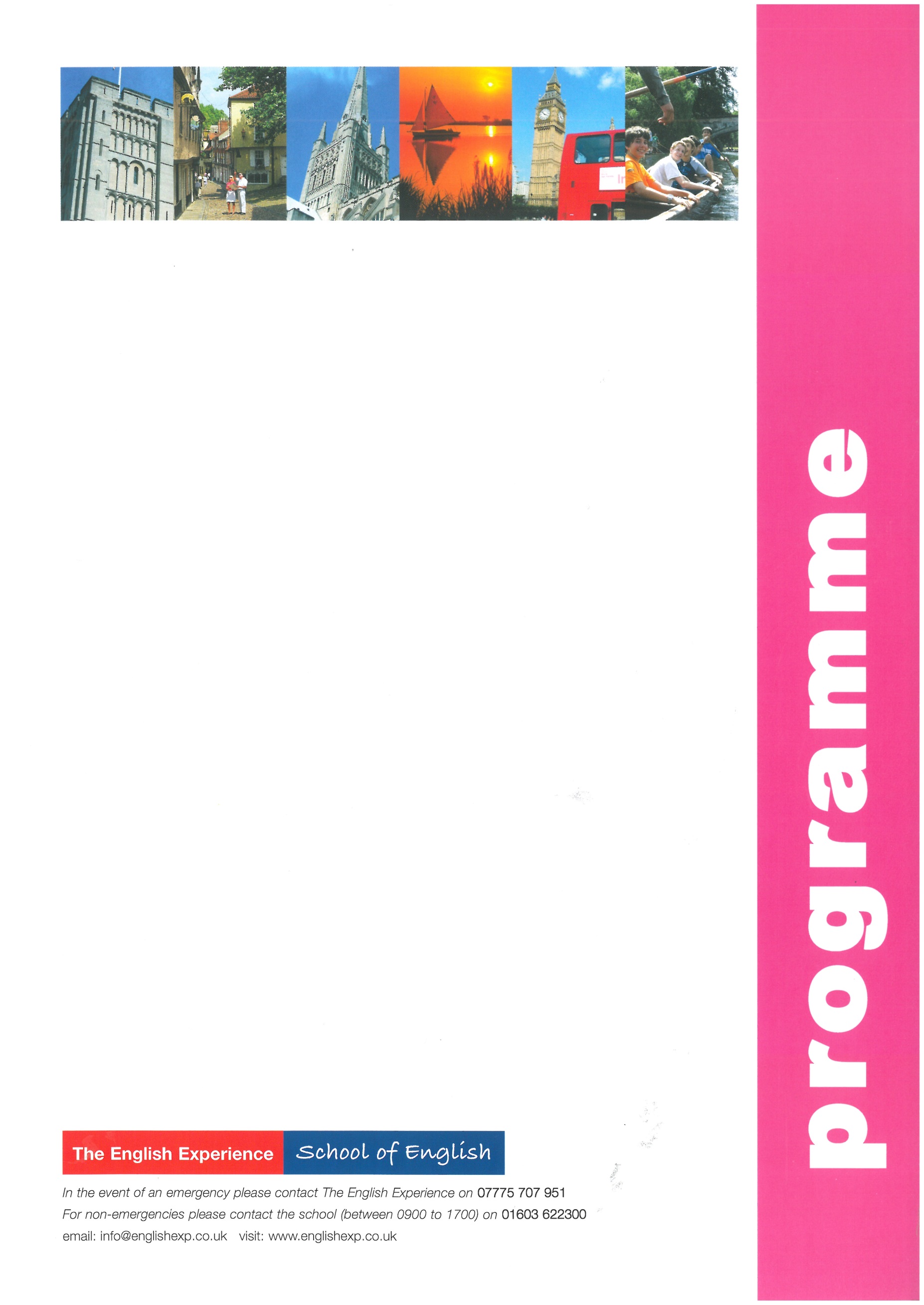 (KET, PET, FCE, CAE)GROUP: LEADERS: CURFEW: GROUP: LEADERS: CURFEW: GROUP: LEADERS: CURFEW: SunTimes to be advisedStudents arrive in Norwich and meet Homestay HostsMon0900 - 12301400 - 1700Welcome Talk and Cambridge Exam Preparation LessonsOrientation Tour of Norwich - how to find the post office, bank, library, bus stops and meeting points Tues0900 - 12301430 - 1700Cambridge Exam Preparation LessonsCambridge Exam WorkshopWed 0900 - 12301330 - 1800Cambridge Exam Preparation LessonsHalf-Day Excursion to Blakeney Point on the north Norfolk coast - take a boat trip to see the sealsThurs0900 - 12301430 - 1700Cambridge Exam Preparation LessonsCambridge Exam WorkshopFri0900 - 12301400 - 1700Cambridge Exam Preparation Lessons and Presentation of CertificatesA visit to Norwich Castle Museum to discover its history as a previous royal palace and prisonSat0720 - 2000Full-day Excursion to London to include a walking tour past the main sights: Houses of Parliament, Whitehall, Trafalgar Square, Westminster Abbey, Buckingham Palace. Lunch in St James’ Park and free time for shopping or to visit a museum or art gallerySunTimes to be advisedStudents depart Norwich for return journey home